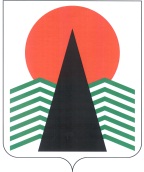 Муниципальное образование Нефтеюганский районГЛАВАНефтеюганского  района  ПОСТАНОВЛЕНИЕг.НефтеюганскО зачислении победителей конкурса в кадровый резерв в муниципальном образовании Нефтеюганский районВ соответствии с Законом Ханты-Мансийского автономного округа – Югры от 30.12.2008 № 172-оз «О резервах управленческих кадров в Ханты-Мансийском автономном округе - Югре», постановлением Главы Нефтеюганского района 
от 04.04.2012 № 12-п «О кадровом резерве в муниципальном образовании Нефтеюганский район», на основании  протокола заседания комиссии при Главе Нефтеюганского района по формированию и подготовке резерва управленческих кадров от 13.05.2016 № 6 п о с т а н о в л я ю:1.	Зачислить победителей конкурса в кадровый резерв в муниципальном образовании Нефтеюганский район согласно приложению.2.	Настоящее постановление подлежит опубликованию в газете «Югорское обозрение» и размещению на официальном сайте органов местного самоуправления Нефтеюганского района в сети Интернет.3.	Контроль за выполнением постановления осуществляю лично.Глава Нефтеюганского района                                                           В.Н.Семенов                                                                                     Приложение к постановлению                                                                                     Главы Нефтеюганского района                                                                                     от    20.05.2016   №   	49-п	 Победители конкурса для включения в кадровый резерв20.05.2016     №     49-п          .№ п/пНаименование должностиГруппа должности / функционалКандидаты для включения в кадровый резервначальник  управления по вопросам местного самоуправления и обращениям граждан администрации Нефтеюганского районавысшая/руководительИванчикова Инна Николаевнаначальник управления по учету и отчетности-главный бухгалтер администрации Нефтеюганского районавысшая/руководительПятигор Татьяна Александровна заместитель начальника управления по учету и отчетности - заместитель главного бухгалтера администрации Нефтеюганского районаглавная/руководительХрюкина Наталья Александровнаначальник отдела по опеке и попечительству администрации Нефтеюганского районаглавная/руководительКулага Елена Леонидовнапредседатель комитета по управлению муниципальным имуществом департамента имущественных отношений Нефтеюганского районаглавная/руководительВязникова Татьяна Анатольевнапредседатель комитета жилищной политики департамента имущественных отношений  Нефтеюганского районаглавная/руководительИванова Елена Витальевнапредседатель комитета по физической культуре и спорту департамента культуры и спорта Нефтеюганского района главная/руководительБаев Алан Тимофеевичзаместитель директора департамента финансов Нефтеюганского района главная/руководительМолдован Ольга Владимировна начальник управления отчетности и исполнения бюджета департамента финансов Нефтеюганского районаглавная/руководительБезушко Вера Константиновназаместитель директора департамента образования и молодежной политики Нефтеюганского районаглавная/руководительСкрипова  Вера Петровнаначальник управления экономики, анализа и целевых программ  департамента образования и молодежной политики Нефтеюганского районаглавная/руководительКофанова Ольга Александровнаначальник отдела социально-трудовых отношений администрации Нефтеюганского районаглавная/руководительРошка Ирина Викторовна